МИНИСТЕРСТВО НА ЗЕМЕДЕЛИЕТО И ХРАНИТЕ – СОФИЯ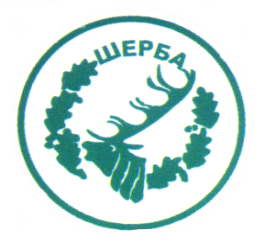 „СЕВЕРОИЗТОЧНО ДЪРЖАВНО ПРЕДПРИЯТИЕ” ДПТП:  ДЪРЖАВНО ЛОВНО СТОПАНСТВО „ШЕРБА”9100, с. Горен чифлик, ул. „Шерба” 7, Варненска област ”Адрес за кореспонденция: с. Старо Оряхово, ул. „Дунав“ № 8,                                                  Тел.  05141/2358,  Е-mail: dls.sherba@dpshumen.bg	..........................................................................................................................     Изх. № 617     Дата 07.05.2015 год.       Информация по чл. 22б, ал.2, т.9 от ЗОП За датите и основанието за освобождаване или задържане на гаранциите за участие на участниците в процедура за възлагане на обществена поръчка, с предмет: „Профилактика, ремонт и сервизно обслужване на  28 броя МПС от които 1 бр. Greyt Wall Hover, 1 бр. Ауди А4, 1 брой Ауди 80, 2 бр. ВАЗ 21213, 5 бр. ВАЗ 21214, 1 бр. ВАЗ 21310 , 4 бр.ЛАДА 2121, 3 бр ЛАДА 4х4, 1бр. Опел Вектра, 1бр. Рено Еспас, 1 бр.Чавдар С5, 1 бр.УАЗ 2206, 1бр.УАЗ 3909, 1 бр.УАЗ 31514, 1 бр. УАЗ 2206, 1бр. УАЗ 374101, 1бр. ГАЗ 66, 1 бр.Щаер, 1 бр. Щаер 680 МЗ,    по спецификация, собственост на ТП ДЛС Шерба, включително доставка и монтаж на резервни части, консумативи и принадлежности за тях“ЗАМ.ДИРЕКТОРТП ДЛС „ШЕРБА“:  /П/                            /инж. Р.Радев/Упълномощен да проведе процедуратаСъс Заповед №404/16.12.2015г. на директора наТП ДЛС „Шерба“МИНИСТЕРСТВО НА ЗЕМЕДЕЛИЕТО И ХРАНИТЕ – СОФИЯ„СЕВЕРОИЗТОЧНО ДЪРЖАВНО ПРЕДПРИЯТИЕ” ДПТП:  ДЪРЖАВНО ЛОВНО СТОПАНСТВО „ШЕРБА”9100, с. Горен чифлик, ул. „Шерба” 7, Варненска област ”Адрес за кореспонденция: с. Старо Оряхово, ул. „Дунав“ № 8,                                                  Тел.  05141/2358,  Е-mail: dls.sherba@dpshumen.bg	..........................................................................................................................     Изх. № 618     Дата 07.05.2015 год.       Информация по чл. 22б, ал.2, т.9 от ЗОП 	За датите и основанието за освобождаване или задържане на гаранциите за участие на участниците в процедура за възлагане на обществена поръчка, с предмет: „Профилактика, ремонт и сервизно обслужване на  28 броя МПС от които 1 бр. Greyt Wall Hover, 1 бр. Ауди А4, 1 брой Ауди 80, 2 бр. ВАЗ 21213, 5 бр. ВАЗ 21214, 1 бр. ВАЗ 21310 , 4 бр.ЛАДА 2121, 3 бр ЛАДА 4х4, 1бр. Опел Вектра, 1бр. Рено Еспас, 1 бр.Чавдар С5, 1 бр.УАЗ 2206, 1бр.УАЗ 3909, 1 бр.УАЗ 31514, 1 бр. УАЗ 2206, 1бр. УАЗ 374101,            1бр. ГАЗ 66, 1 бр.Щаер, 1 бр. Щаер 680 МЗ,    по спецификация, собственост на ТП               ДЛС „Шерба“, включително доставка и монтаж на резервни части, консумативи и принадлежности за тях“ЗАМ.ДИРЕКТОРТП ДЛС „ШЕРБА“:  /п/                            /инж. Р.Радев/Упълномощен да проведе процедуратаСъс Заповед №404/16.12.2015г. на директора наТП ДЛС „Шерба“Относно първата таблица , се вписват участниците, които са отстранени от участие в процедурата- чл.62, ал.1, т.1 ЗОПОтносно втората таблица , се вписват участниците, класирани на първо и второ място , след сключване на договор- чл.62, ал.1, т.2 от ЗОП.Ако има участници на трето и следващо място, същите се освобождават в срок от 5 работни дни след изтичане на срока за обжалване на решението- чл.62, ал.1, т.2 от ЗОП.Чл. 62. (1) (Изм. - ДВ, бр. 37 от 2006 г., в сила от 01.07.2006 г., изм. - ДВ, бр. 94 от 2008 г., в сила от 01.01.2009 г.) Възложителят освобождава гаранциите за участие на:1. отстранените кандидати или участници в срок 5 работни дни след изтичането на срока за обжалване на решението на възложителя за предварителен подбор, съответно за определяне на изпълнител;2. класираните на първо и второ място участници - след сключване на договора за обществена поръчка, а на останалите класирани участници - в срок 5 работни дни след изтичане на срока за обжалване на решението за определяне на изпълнител.(2) (Отм. - ДВ, бр. 37 от 2006 г., в сила от 01.07.2006 г.)(3) (Изм. - ДВ, бр. 37 от 2006 г., в сила от 01.07.2006 г., изм. - ДВ, бр. 94 от 2008 г., в сила от 01.01.2009 г.) При прекратяване на процедурата за възлагане на обществена поръчка гаранциите на всички кандидати или участници се освобождават в срок 5 работни дни след изтичане на срока за обжалване на решението за прекратяване.(4) (Изм. - ДВ, бр. 37 от 2006 г., в сила от 01.07.2006 г.) Възложителят освобождава гаранциите по ал. 1 без да дължи лихви за периода, през който средствата законно са престояли при него.№участникДата на която е върната гаранцията за участиеСтатус на гаранцията за участиеОснование за освобождаване на гаранцията за участие1„ММ 66“ЕООД22.04.2015госвободенаЧл.62, ал.1, т.1 от ЗОП№участникДата на която е върната гаранцията за участиеСтатус на гаранцията за участиеОснование за освобождаване на гаранцията за участие1„Кооперация Аутомотор“04.05.2015госвободенаЧл.62, ал.1, т.2 от ЗОП